 Cortland Elementary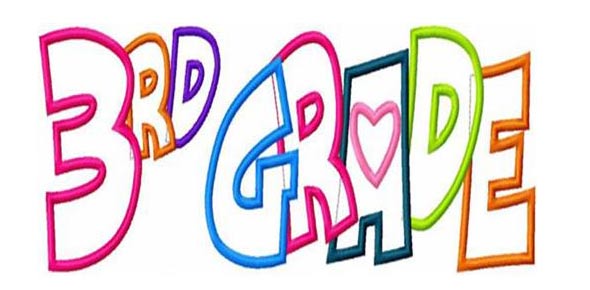 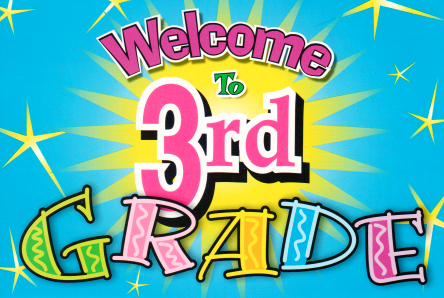 School Supply List2023 - 2024THIRD GRADEMrs. FergusonDear Parent(s) / Guardian(s),Things that you will need to supply· 3 10 pack Pencils (#2 lead)· 2	 Dry Erase markers (any color)· 1	 Highlighter· 1  Package of 24 Crayons· 1  Package of 12 Colored Pencils· 1  Box of Tissues· 1  Crayon/Pencil Bag 9.8" x 7" (no boxes)· 3 Pocket Folders (Plastic ones last longer) · 1  Big eraser· 3 Wide-ruled paper notebooks NO handheld pencil sharpeners.  Thank youStudents will probably need these items replaced for the second semester.